                             Inferring                                             Name:___________Inferring is when a reader or viewer understands ideas that are suggested without being told or explained directly. This is often called ``reading between the lines``. Often ideas will be implied but it is up to the reader to question, relate to their prior experience, and make connections in order to understand. View each of these video clips. All three have different ideas introduced, different purposes, and you as a viewer can explain what message is being displayed.Make an inference on this picture: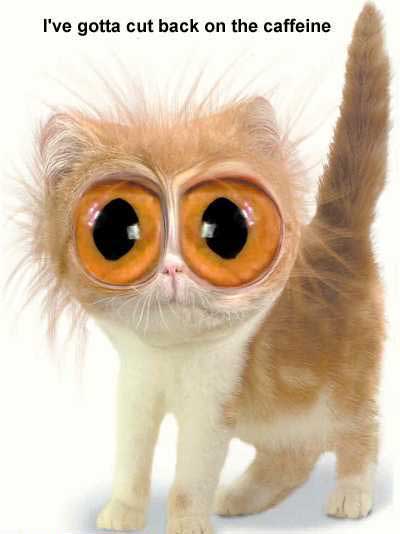                         Inferring                      Name: ______________Video clip: Pixar Tennis commercialWhat is the video about        What do I know              What I inferVideo Clip: For The BirdsWhat is the video about        What do I know              What I inferVideo Clip: We Didn`t Start the FireWhat is the video about        What do I know              What I infer